NOTES: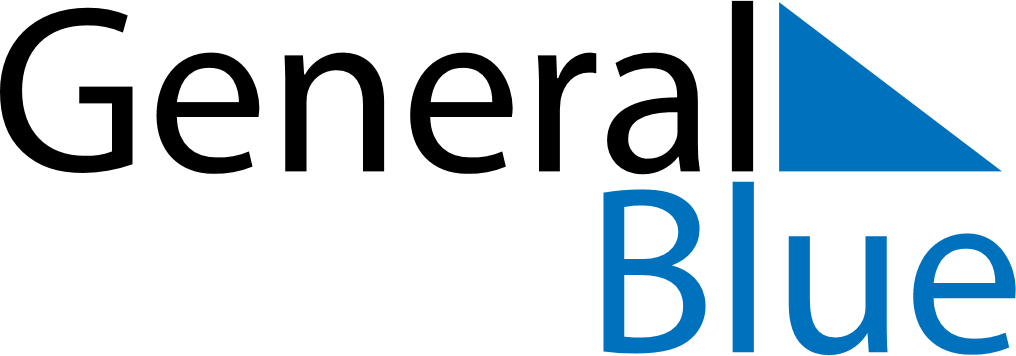 2023 – Q1   2023 – Q1   2023 – Q1   2023 – Q1   2023 – Q1   2023 – Q1   JanuaryMondayTuesdayTuesdayWednesdayThursdayFridaySaturdaySundayJanuary1January23345678January910101112131415January1617171819202122January2324242526272829January303131FebruaryMondayTuesdayTuesdayWednesdayThursdayFridaySaturdaySundayFebruary12345February67789101112February1314141516171819February2021212223242526February272828FebruaryMarchMondayTuesdayTuesdayWednesdayThursdayFridaySaturdaySundayMarch12345March67789101112March1314141516171819March2021212223242526March272828293031March